КАРАР                                                                    РЕШЕНИЕ                Об уточнении бюджета   сельского поселения Старотумбагушевский сельсовет муниципального района Шаранский район	                 Республики Башкортостан  за 2012 год.              Заслушав и обсудив  информацию специалиста 1 категории сельского поселения  Идрисовой Г.Р. об уточнении бюджета  за 2012 год,   Совет сельского поселения  решил:         1. Средства с доходной части бюджета в сумме 60000,00 рублей направить на предоставление межбюджетных трансфертов.         2. Контроль за исполнением данного решения возложить на постоянную комиссию Совета сельского поселения  по  бюджету, налогам и собственности.     И.о. главы сельского поселения   Старотумбагушевский сельсовет:                                            И.Х.Бадамшин     д.Старотумбагушево   «07» декабря 2012 года    №  202БАШҠОРТОСТАН  РЕСПУБЛИКАҺЫШАРАН  РАЙОНЫМУНИЦИПАЛЬ  РАЙОНЫНЫИСКЕ ТОМБАҒОШ АУЫЛ СОВЕТЫАУЫЛ БИЛӘМӘҺЕ СОВЕТЫИске Томбағош ауылы,тел(34769) 2-47-19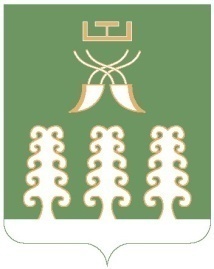 РЕСПУБЛИКА  БАШКОРТОСТАНМУНИЦИПАЛЬНЫЙ РАЙОНШАРАНСКИЙ РАЙОНСОВЕТ  СЕЛЬСКОГО ПОСЕЛЕНИЯСТАРОТУМБАГУШЕВСКИЙ СЕЛЬСОВЕТс. Старотумбагушево, тел.(34769)  2-47-19НаименованиеКодыСумма измененийСумма измененийСумма измененийСумма измененийСумма измененийНаименованиеКодыВсего1 кв2 кв3 кв4кв1 06 06013 01 0000 110-39000,00-39000,001 11 05035 10 0000 120-21000,00-21000,00Межбюджетные трансферты\1403\791\5204000\540\251.1\ФЗ131-03_135\РП-Б-0800\20000\0+60000,00+60000,0